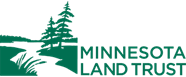 Checklist for Safe Harbor Amendment RequestPlease send the following items to the address provided below no later than June 30, 2023: Amendment request, including your full name, contact information, and the county in which the protected property is located (an email is acceptable);  Signed and notarized amendment (note that no other terms of the conservation easement may be modified other than those in the Land Trust’s safe harbor amendment template);  Applicable title work and/or evidence of required subordination(s) (you may need to a title commitment or other title work to ensure the validity of your amendment. You may also need to obtain a consent and subordination from a bank or other lienholder.); Check payable to the Minnesota Land Trust for $100 for recording fees;  Optional payment to the Minnesota Land Trust for staff time and other out of pocket costs incurred in the amendment process. Again, we anticipate each amendment will cost the Land Trust approximately $900 and your full or partial payment is greatly appreciated. Please note this payment is not tax deductible.To: 	Minnesota Land TrustSaint Paul Office2356 University Ave W, Ste 240Saint Paul, MN 55114Attn: Legal DepartmentQuestions: Contact amendments@mnland.org or Aaron White at (651) 240-7654